(Ф 03.02-83)Міністерство освіти і науки УкраїниНаціональний авіаційний університетСистема менеджменту якостіП а к е т	комплексних контрольних робітз дисципліни  «Управління міжнародною конкурентоспроможністю» Галузь знань:                     05  «Соціальні та поведінкові науки»Спеціальність:                 051  «Економіка»Спеціалізація (ОП):                 «Міжнародна економіка»Індекс НМ-6-051/17-2.1.5.4СМЯ НАУ ККР 11.01.05 (5) – 01 – 2018 КИЇВ (Ф 03.02-84)Національний авіаційний університетФакультет економіки та бізнес-адмініструванняКафедра економіки повітряного транспортуКомплексні контрольні роботиз дисципліни «Управління міжнародною конкурентоспроможністю» Галузь знань:                     05  «Соціальні та поведінкові науки»Спеціальність:                 051  «Економіка»Спеціалізація:                          «Міжнародна економіка»Комплексні контрольні роботи рецензовані випусковою кафедрою економіки повітряного транспорту спеціальності 051 «Економіка» спеціалізації «Міжнародна економіка», протокол №10 від  «_7_» __травня__ 2018  р.Завідувач кафедри _____________ О. Ареф`єва«_7_» __травня__ 2018  р. (Ф 03.02-85)Список розробників пакету комплексних контрольних робітПакет ККР з дисципліни «Управління міжнародною конкурентоспроможністю» для студентів спеціальності 051 «Економіка» спеціалізації «Міжнародна економіка» розробила:К.В. Сидоренко, старший викладач кафедри економіки повітряного транспорту, к.е.н._            – 1-30_____ _________________(ініціали, прізвище, посада, вчений ступінь, звання)                                 (№ варіанту)                               (підпис)Пакет ККР схвалено на засіданні кафедри економіки повітряного транспорту.Протокол №10 від  «_7_» __травня__ 2018 р.Завідувач кафедри ____________________ О. Ареф`єва(Ф 03.02-86)РЕЦЕНЗІЯна пакет комплексних контрольних робітз навчальної дисципліни «Управління міжнародною конкурентоспроможністю»спеціальності 051 «Економіка» спеціалізації «Міжнародна економіка»Розроблений пакет комплексних контрольних робіт з дисципліни «Управління міжнародною конкурентоспроможністю» складено у відповідності до навчальної програми з дисципліни, містить 30 варіантів практично рівнозначних за складністю робіт та дозволяє перевірити весь комплекс знань та умінь, які вимагає навчальна програма курсу.Кожний варіант складається з трьох завдань, які в повній мірі визначають рівень підготовки. Аналіз питань свідчить про те, що вони відповідають вимогам до ККР. Критерії оцінки виконання завдань поєднано з методичним обґрунтуванням. У цілому контрольні комплексні роботи розроблені на достатньому методичному рівні і відповідають вимогам Міністерства освіти і науки України.Представлений пакет ККР може бути рекомендований для перевірки знань та сформованих навичок з дисципліни «Управління міжнародною конкурентоспроможністю» у студентів спеціальності 051 «Економіка» спеціалізації «Міжнародна економіка».Завідувач кафедри економіки повітряного транспорту _______________ О.Ареф`єва						                                «_7_» __травня__ 2018 р. (Ф 03.02-87)КРИТЕРІЇ ОЦІНКИ виконання завдань комплексної контрольної роботиз дисципліни «Управління міжнародною конкурентоспроможністю»Оцінка якості знань та вмінь студенів з виконання комплексної контрольної роботи здійснюється за 100-бальною та національною шкалою (табл. 1). Таблиця 1Відповідність рейтингових оцінок за окремі питання ККР у балах оцінкам за національною шкалою наведена в таблиці 2.Таблиця 2Критерії розроблено:Старший викладач кафедри економіки повітряного транспорту ____________________  К.В. Сидоренко(Ф 03.02-88)Перелікдовідкової літератури, технічних засобів, використання яких дозволяється при виконанні комплексної контрольної роботиЗакон України «Про захист від недобросовісної конкуренції» // Відомості Верховної Ради України, №236/96-ВР від 07.06.1996 р.Закон України «Про захист економічної конкуренції» // Відомості Верховної Ради України, №2210-ІІІ, від 11.01.2001 р.Закон України «Про природні монополії» // Відомості Верховної Ради України, №1682-ІІІ від 20.04.2000 р.The International Institute for Management Development: World Competitiveness Yearbook 2018. – Lausanne, 2018. – 340 р.World Economic Forum: The Global Competitiveness Report 2017-2018. – Geneva, 2018. – 400 р.World Economic Forum: World Digital Competitiveness Ranking 2017. – Geneva, 2018. –180 р.Старший викладач кафедри економіки повітряного транспорту ____________________  К.В. Сидоренко(Ф 03.02-89)Національний авіаційний університетФакультет економіки та бізнес-адмініструванняКафедра економіки повітряного транспортуСпеціальність 051  «Економіка»Спеціалізація «Міжнародна економіка»Дисципліна «Управління міжнародною конкурентоспроможністю»КОМПЛЕКСНА КОНТРОЛЬНА РОБОТАВАРІАНТ №1Розкрити сутність та види конкуренції.Визначити тенденції розвитку міжнародного бізнесу, що забезпечують формування конкурентних переваг підприємств у сучасному світовому господарстві.Охарактеризувати глобалізаційні умови розвитку світової економіки.Завідувач кафедри______________О. Ареф`єва«_7_» __травня__ 2018 р.(Ф 03.02-89)Національний авіаційний університетФакультет економіки та бізнес-адмініструванняКафедра економіки повітряного транспортуСпеціальність 051  «Економіка»Спеціалізація «Міжнародна економіка»Дисципліна «Управління міжнародною конкурентоспроможністю»КОМПЛЕКСНА КОНТРОЛЬНА РОБОТАВАРІАНТ №2Охарактеризувати сутність цінової конкуренції. Назвати її переваги.Розкрити фактори виходу підприємств на світовий ринок.Дати визначення конкурентоспроможності країн та охарактеризувати її детермінанти.Завідувач кафедри______________О. Ареф`єва«_7_» __травня__ 2018 р.(Ф 03.02-89)Національний авіаційний університетФакультет економіки та бізнес-адмініструванняКафедра економіки повітряного транспортуСпеціальність 051  «Економіка»Спеціалізація «Міжнародна економіка»Дисципліна «Управління міжнародною конкурентоспроможністю»КОМПЛЕКСНА КОНТРОЛЬНА РОБОТАВАРІАНТ №3Охарактеризувати сутність нецінової конкуренції. Назвати її переваги. Розкрити сутність стратегії бізнесу та її основні структурні елементи.Розкрити форми та методи управління конкурентоспроможністю країн. Завідувач кафедри______________О. Ареф`єва«_7_» __травня__ 2018 р.(Ф 03.02-89)Національний авіаційний університетФакультет економіки та бізнес-адмініструванняКафедра економіки повітряного транспортуСпеціальність 051  «Економіка»Спеціалізація «Міжнародна економіка»Дисципліна «Управління міжнародною конкурентоспроможністю»КОМПЛЕКСНА КОНТРОЛЬНА РОБОТАВАРІАНТ №4Описати моделі ринкової конкуренції в сучасній економіці. Розкрити економічну сутність і зміст стратегічного планування на підприємстві.Розкрити сутність та методи оцінювання глобального рейтингу країн у світогосподарській системі.Завідувач кафедри______________О. Ареф`єва«_7_» __травня__ 2018 р.(Ф 03.02-89)Національний авіаційний університетФакультет економіки та бізнес-адмініструванняКафедра економіки повітряного транспортуСпеціальність 051  «Економіка»Спеціалізація «Міжнародна економіка»Дисципліна «Управління міжнародною конкурентоспроможністю»КОМПЛЕКСНА КОНТРОЛЬНА РОБОТАВАРІАНТ №5Охарактеризувати модель п’яти конкурентних сил М.Портера.Вказати стратегічні показники, що впливають на вибір стратегії міжнародної конкурентоспроможності підприємства.Розкрити особливості вимірювання глобальної конкурентоспроможності в контексті індексу GCI (Global Competitiveness Index).Завідувач кафедри______________О. Ареф`єва«_7_» __травня__ 2018 р.(Ф 03.02-89)Національний авіаційний університетФакультет економіки та бізнес-адмініструванняКафедра економіки повітряного транспортуСпеціальність 051  «Економіка»Спеціалізація «Міжнародна економіка»Дисципліна «Управління міжнародною конкурентоспроможністю»КОМПЛЕКСНА КОНТРОЛЬНА РОБОТАВАРІАНТ №6Розкрити функції конкуренції як економічної категорії.Описати основні типи стратегій забезпечення конкурентоспроможності підприємства на світовому рівні. Навести порівняльну характеристику трьох типів економічних систем: фактороорієнтовані економіки; економіки, орієнтовані на ефективність; економіки, орієнтовані на інновації.Завідувач кафедри______________О. Ареф`єва«_7_» __травня__ 2018 р.(Ф 03.02-89)Національний авіаційний університетФакультет економіки та бізнес-адмініструванняКафедра економіки повітряного транспортуСпеціальність 051  «Економіка»Спеціалізація «Міжнародна економіка»Дисципліна «Управління міжнародною конкурентоспроможністю»КОМПЛЕКСНА КОНТРОЛЬНА РОБОТАВАРІАНТ №7Розкрити роль конкуренції в ринковій економіці.Представити види конкурентних стратегій та пояснити кожну з них.Розкрити особливості вимірювання глобальної конкурентоспроможності в контексті індексу економічної свободи (Index of Economic Freedom).Завідувач кафедри______________О. Ареф`єва«_7_» __травня__ 2018 р.(Ф 03.02-89)Національний авіаційний університетФакультет економіки та бізнес-адмініструванняКафедра економіки повітряного транспортуСпеціальність 051  «Економіка»Спеціалізація «Міжнародна економіка»Дисципліна «Управління міжнародною конкурентоспроможністю»КОМПЛЕКСНА КОНТРОЛЬНА РОБОТАВАРІАНТ №8Описати сутність моделі монополістичної конкуренції.Дати визначення конкурентоспроможності виробничого сектору та охарактеризувати її детермінанти.Навести світовий досвід регулювання конкуренції.Завідувач кафедри______________О. Ареф`єва«_7_» __травня__ 2018 р.(Ф 03.02-89)Національний авіаційний університетФакультет економіки та бізнес-адмініструванняКафедра економіки повітряного транспортуСпеціальність 051  «Економіка»Спеціалізація «Міжнародна економіка»Дисципліна «Управління міжнародною конкурентоспроможністю»КОМПЛЕКСНА КОНТРОЛЬНА РОБОТАВАРІАНТ №9Описати рівні конкурентоспроможності в економічній системі.Охарактеризувати чинники підвищення конкурентоспроможності галузей згідно зі світовим досвідом. Розкрити особливості конкурентного законодавства України.Завідувач кафедри______________О. Ареф`єва«_7_» __травня__ 2018 р.(Ф 03.02-89)Національний авіаційний університетФакультет економіки та бізнес-адмініструванняКафедра економіки повітряного транспортуСпеціальність 051  «Економіка»Спеціалізація «Міжнародна економіка»Дисципліна «Управління міжнародною конкурентоспроможністю»КОМПЛЕКСНА КОНТРОЛЬНА РОБОТАВАРІАНТ №10Дати визначення конкурентоспроможності товару та охарактеризувати її детермінанти.Дати визначення конкурентоспроможності економічного регіону та охарактеризувати її детермінанти.Охарактеризувати глобалізаційні умови розвитку світової економіки.Завідувач кафедри______________О. Ареф`єва«_7_» __травня__ 2018 р.(Ф 03.02-89)Національний авіаційний університетФакультет економіки та бізнес-адмініструванняКафедра економіки повітряного транспортуСпеціальність 051  «Економіка»Спеціалізація «Міжнародна економіка»Дисципліна «Управління міжнародною конкурентоспроможністю»КОМПЛЕКСНА КОНТРОЛЬНА РОБОТАВАРІАНТ №11Охарактеризувати параметри конкурентоспроможності товарів та послуг. Пояснити сутність регіонально-функціональних (кластерних) та глобальних мережевих зв’язків виробничих секторів в світовому господарстві.Дати визначення конкурентоспроможності країн та охарактеризувати її детермінанти.Завідувач кафедри______________О. Ареф`єва«_7_» __травня__ 2018 р.(Ф 03.02-89)Національний авіаційний університетФакультет економіки та бізнес-адмініструванняКафедра економіки повітряного транспортуСпеціальність 051  «Економіка»Спеціалізація «Міжнародна економіка»Дисципліна «Управління міжнародною конкурентоспроможністю»КОМПЛЕКСНА КОНТРОЛЬНА РОБОТАВАРІАНТ №12Описати взаємозв’язок якості та конкурентоспроможності товарів і послуг на світовому ринку.Розкрити сутність та види конкуренції.Розкрити форми та методи управління конкурентоспроможністю країн. Завідувач кафедри______________О. Ареф`єва«_7_» __травня__ 2018 р.(Ф 03.02-89)Національний авіаційний університетФакультет економіки та бізнес-адмініструванняКафедра економіки повітряного транспортуСпеціальність 051  «Економіка»Спеціалізація «Міжнародна економіка»Дисципліна «Управління міжнародною конкурентоспроможністю»КОМПЛЕКСНА КОНТРОЛЬНА РОБОТАВАРІАНТ №13Описати взаємозв’язок цінності для споживача, ціни і конкурентоспроможності товару (послуги).Охарактеризувати сутність цінової конкуренції. Назвати її переваги.Розкрити сутність та методи оцінювання глобального рейтингу країн у світогосподарській системі.Завідувач кафедри______________О. Ареф`єва«_7_» __травня__ 2018 р.(Ф 03.02-89)Національний авіаційний університетФакультет економіки та бізнес-адмініструванняКафедра економіки повітряного транспортуСпеціальність 051  «Економіка»Спеціалізація «Міжнародна економіка»Дисципліна «Управління міжнародною конкурентоспроможністю»КОМПЛЕКСНА КОНТРОЛЬНА РОБОТАВАРІАНТ №14Представити графічно та розкрити зміст моделі Вернона життєвого циклу продукту на світовому ринку.Охарактеризувати сутність нецінової конкуренції. Назвати її переваги. Розкрити особливості вимірювання глобальної конкурентоспроможності в контексті індексу GCI (Global Competitiveness Index).Завідувач кафедри______________О. Ареф`єва«_7_» __травня__ 2018 р.(Ф 03.02-89)Національний авіаційний університетФакультет економіки та бізнес-адмініструванняКафедра економіки повітряного транспортуСпеціальність 051  «Економіка»Спеціалізація «Міжнародна економіка»Дисципліна «Управління міжнародною конкурентоспроможністю»КОМПЛЕКСНА КОНТРОЛЬНА РОБОТАВАРІАНТ №15Визначити напрями управління життєвим циклом продукту на міжнародному рівні.Описати моделі ринкової конкуренції в сучасній економіці. Навести порівняльну характеристику трьох типів економічних систем: фактороорієнтовані економіки; економіки, орієнтовані на ефективність; економіки, орієнтовані на інновації.Завідувач кафедри______________О. Ареф`єва«_7_» __травня__ 2018 р.(Ф 03.02-89)Національний авіаційний університетФакультет економіки та бізнес-адмініструванняКафедра економіки повітряного транспортуСпеціальність 051  «Економіка»Спеціалізація «Міжнародна економіка»Дисципліна «Управління міжнародною конкурентоспроможністю»КОМПЛЕКСНА КОНТРОЛЬНА РОБОТАВАРІАНТ №16Навести методи аналізу та оцінювання конкурентоспроможності товару.Охарактеризувати модель п’яти конкурентних сил М.Портера.Розкрити особливості вимірювання глобальної конкурентоспроможності в контексті індексу економічної свободи (Index of Economic Freedom).Завідувач кафедри______________О. Ареф`єва«_7_» __травня__ 2018 р.(Ф 03.02-89)Національний авіаційний університетФакультет економіки та бізнес-адмініструванняКафедра економіки повітряного транспортуСпеціальність 051  «Економіка»Спеціалізація «Міжнародна економіка»Дисципліна «Управління міжнародною конкурентоспроможністю»КОМПЛЕКСНА КОНТРОЛЬНА РОБОТАВАРІАНТ №17Охарактеризувати експертний метод оцінки конкурентоспроможності продукції.Розкрити функції конкуренції як економічної категорії.Навести світовий досвід регулювання конкуренції.Завідувач кафедри______________О. Ареф`єва«_7_» __травня__ 2018 р.(Ф 03.02-89)Національний авіаційний університетФакультет економіки та бізнес-адмініструванняКафедра економіки повітряного транспортуСпеціальність 051  «Економіка»Спеціалізація «Міжнародна економіка»Дисципліна «Управління міжнародною конкурентоспроможністю»КОМПЛЕКСНА КОНТРОЛЬНА РОБОТАВАРІАНТ №18Охарактеризувати параметричний метод оцінки конкурентоспроможності продукції.Розкрити роль конкуренції в ринковій економіці.Розкрити особливості конкурентного законодавства України.Завідувач кафедри______________О. Ареф`єва«_7_» __травня__ 2018 р.(Ф 03.02-89)Національний авіаційний університетФакультет економіки та бізнес-адмініструванняКафедра економіки повітряного транспортуСпеціальність 051  «Економіка»Спеціалізація «Міжнародна економіка»Дисципліна «Управління міжнародною конкурентоспроможністю»КОМПЛЕКСНА КОНТРОЛЬНА РОБОТАВАРІАНТ №19Охарактеризувати функціональний метод оцінки конкурентоспроможності продукції.Описати сутність моделі монополістичної конкуренції.Охарактеризувати глобалізаційні умови розвитку світової економіки.Завідувач кафедри______________О. Ареф`єва«_7_» __травня__ 2018 р.(Ф 03.02-89)Національний авіаційний університетФакультет економіки та бізнес-адмініструванняКафедра економіки повітряного транспортуСпеціальність 051  «Економіка»Спеціалізація «Міжнародна економіка»Дисципліна «Управління міжнародною конкурентоспроможністю»КОМПЛЕКСНА КОНТРОЛЬНА РОБОТАВАРІАНТ №20Розкрити особливості управління конкурентоспроможністю продукції на міжнародному рівні.Дати визначення конкурентоспроможності товару та охарактеризувати її детермінанти.Дати визначення конкурентоспроможності країн та охарактеризувати її детермінанти.Завідувач кафедри______________О. Ареф`єва«_7_» __травня__ 2018 р.(Ф 03.02-89)Національний авіаційний університетФакультет економіки та бізнес-адмініструванняКафедра економіки повітряного транспортуСпеціальність 051  «Економіка»Спеціалізація «Міжнародна економіка»Дисципліна «Управління міжнародною конкурентоспроможністю»КОМПЛЕКСНА КОНТРОЛЬНА РОБОТАВАРІАНТ №21Дати визначення конкурентоспроможності підприємства та охарактеризувати її детермінанти.Описати рівні конкурентоспроможності в економічній системі.Розкрити форми та методи управління конкурентоспроможністю країн. Завідувач кафедри______________О. Ареф`єва«_7_» __травня__ 2018 р.(Ф 03.02-89)Національний авіаційний університетФакультет економіки та бізнес-адмініструванняКафедра економіки повітряного транспортуСпеціальність 051  «Економіка»Спеціалізація «Міжнародна економіка»Дисципліна «Управління міжнародною конкурентоспроможністю»КОМПЛЕКСНА КОНТРОЛЬНА РОБОТАВАРІАНТ №22Виокремити основні риси, які визначають міжнародну конкурентоспроможність підприємств.Охарактеризувати параметри конкурентоспроможності товарів та послуг. Розкрити сутність та методи оцінювання глобального рейтингу країн у світогосподарській системі.Завідувач кафедри______________О. Ареф`єва«_7_» __травня__ 2018 р.(Ф 03.02-89)Національний авіаційний університетФакультет економіки та бізнес-адмініструванняКафедра економіки повітряного транспортуСпеціальність 051  «Економіка»Спеціалізація «Міжнародна економіка»Дисципліна «Управління міжнародною конкурентоспроможністю»КОМПЛЕКСНА КОНТРОЛЬНА РОБОТАВАРІАНТ №23Навести методи аналізу та оцінювання міжнародної конкурентоспроможності підприємства.Описати взаємозв’язок якості та конкурентоспроможності товарів і послуг на світовому ринку.Розкрити особливості вимірювання глобальної конкурентоспроможності в контексті індексу GCI (Global Competitiveness Index).Завідувач кафедри______________О. Ареф`єва«_7_» __травня__ 2018 р.(Ф 03.02-89)Національний авіаційний університетФакультет економіки та бізнес-адмініструванняКафедра економіки повітряного транспортуСпеціальність 051  «Економіка»Спеціалізація «Міжнародна економіка»Дисципліна «Управління міжнародною конкурентоспроможністю»КОМПЛЕКСНА КОНТРОЛЬНА РОБОТАВАРІАНТ №24Охарактеризувати експертний метод оцінювання конкурентоспроможності підприємства.Описати взаємозв’язок цінності для споживача, ціни і конкурентоспроможності товару (послуги).Навести порівняльну характеристику трьох типів економічних систем: фактороорієнтовані економіки; економіки, орієнтовані на ефективність; економіки, орієнтовані на інновації.Завідувач кафедри______________О. Ареф`єва«_7_» __травня__ 2018 р.(Ф 03.02-89)Національний авіаційний університетФакультет економіки та бізнес-адмініструванняКафедра економіки повітряного транспортуСпеціальність 051  «Економіка»Спеціалізація «Міжнародна економіка»Дисципліна «Управління міжнародною конкурентоспроможністю»КОМПЛЕКСНА КОНТРОЛЬНА РОБОТАВАРІАНТ №25Розкрити поняття конкурентного статусу підприємства, методи його визначення. Представити графічно та розкрити зміст моделі Вернона життєвого циклу продукту на світовому ринку.Розкрити особливості вимірювання глобальної конкурентоспроможності в контексті індексу економічної свободи (Index of Economic Freedom).Завідувач кафедри______________О. Ареф`єва«_7_» __травня__ 2018 р.(Ф 03.02-89)Національний авіаційний університетФакультет економіки та бізнес-адмініструванняКафедра економіки повітряного транспортуСпеціальність 051  «Економіка»Спеціалізація «Міжнародна економіка»Дисципліна «Управління міжнародною конкурентоспроможністю»КОМПЛЕКСНА КОНТРОЛЬНА РОБОТАВАРІАНТ №26Представити методику визначення місткості ринку як характеристики конкурентоспроможності підприємства.Визначити напрями управління життєвим циклом продукту на міжнародному рівні.Навести світовий досвід регулювання конкуренції.Завідувач кафедри______________О. Ареф`єва«_7_» __травня__ 2018 р.(Ф 03.02-89)Національний авіаційний університетФакультет економіки та бізнес-адмініструванняКафедра економіки повітряного транспортуСпеціальність 051  «Економіка»Спеціалізація «Міжнародна економіка»Дисципліна «Управління міжнародною конкурентоспроможністю»КОМПЛЕКСНА КОНТРОЛЬНА РОБОТАВАРІАНТ №27Розкрити сутність управління конкурентоспроможністю підприємства та основні підходи до його здійснення.Навести методи аналізу та оцінювання конкурентоспроможності товару.Розкрити особливості конкурентного законодавства України.Завідувач кафедри______________О. Ареф`єва«_7_» __травня__ 2018 р.(Ф 03.02-89)Національний авіаційний університетФакультет економіки та бізнес-адмініструванняКафедра економіки повітряного транспортуСпеціальність 051  «Економіка»Спеціалізація «Міжнародна економіка»Дисципліна «Управління міжнародною конкурентоспроможністю»КОМПЛЕКСНА КОНТРОЛЬНА РОБОТАВАРІАНТ №28Розкрити особливості управління конкурентоспроможністю підприємства на національному рівні.Охарактеризувати експертний метод оцінки конкурентоспроможності продукції.Дати визначення конкурентоспроможності країн та охарактеризувати її детермінанти.Завідувач кафедри______________О. Ареф`єва«_7_» __травня__ 2018 р.(Ф 03.02-89)Національний авіаційний університетФакультет економіки та бізнес-адмініструванняКафедра економіки повітряного транспортуСпеціальність 051  «Економіка»Спеціалізація «Міжнародна економіка»Дисципліна «Управління міжнародною конкурентоспроможністю»КОМПЛЕКСНА КОНТРОЛЬНА РОБОТАВАРІАНТ №29Розкрити особливості управління конкурентоспроможністю підприємства на міжнародному рівні.Охарактеризувати параметричний метод оцінки конкурентоспроможності продукції.Розкрити форми та методи управління конкурентоспроможністю країн. Завідувач кафедри______________О. Ареф`єва«_7_» __травня__ 2018 р.(Ф 03.02-89)Національний авіаційний університетФакультет економіки та бізнес-адмініструванняКафедра економіки повітряного транспортуСпеціальність 051  «Економіка»Спеціалізація «Міжнародна економіка»Дисципліна «Управління міжнародною конкурентоспроможністю»КОМПЛЕКСНА КОНТРОЛЬНА РОБОТАВАРІАНТ №30Охарактеризувати поняття «бренд» та його роль у конкурентоспроможності товару і підприємства.Охарактеризувати функціональний метод оцінки конкурентоспроможності продукції.Розкрити сутність та методи оцінювання глобального рейтингу країн у світогосподарській системі.Завідувач кафедри______________О. Ареф`єва«_7_» __травня__ 2018 р.(Ф 03.02–90)Національний авіаційний університетКОМПЛЕКСНА КОНТРОЛЬНА РОБОТАз дисципліни «Управління міжнародною конкурентоспроможністю»________________(назва дисципліни)студента(ки) __ курсу_________групи_______________________________________________________(ініціали, прізвище)Факультету економіки та бізнес адміністрування                  ____________________________________ (назва інституту)Кафедри економіки повітряного транспорту__________________________________________________(назва кафедри)Спеціальність 051 «Економіка», спеціалізація «Міжнародна економіка»__________________________(шифр та назва)Дата проведення комплексної контрольної роботи «_____»_________20___р.Номер варіанта ______________Підпис студента(ки)______(Ф 03.02 – 01)АРКУШ ПОШИРЕННЯ ДОКУМЕНТА(Ф 03.02 – 02)АРКУШ ОЗНАЙОМЛЕННЯ З ДОКУМЕНТОМ(Ф 03.02 – 04)АРКУШ РЕЄСТРАЦІЇ РЕВІЗІЇ(Ф 03.02 – 03)АРКУШ ОБЛІКУ ЗМІН(Ф 03.02 – 32)УЗГОДЖЕННЯ ЗМІНЗАТВЕРДЖУЮПроректор з навчальної роботи _________________А.Гудманян«_____» ____________ 2018 р.Рекомендовано науково-методично-редакційною радою ФЕБАПротокол № __________від  «___» ____________ 2018 р.Голова НМРР____________ А. ТофанчукУЗГОДЖЕНОВ. о. декана ФЕБА___________ С. Петровська «___» ____________ 2018 р.Загальна кількість балівІ питанняІІ питанняІІІ питання100303040Оцінка в балахОцінка в балахОцінка в балахОцінка за національною шкалоюІ питанняІІ питанняІІІ питанняОцінка за національною шкалою27-3027-3036-40Відмінно23-2623-2630-35Добре18-2218-2224-29ЗадовільноМенше 18Менше 18Менше 24Незадовільно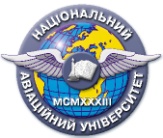 Система менеджменту якості.Пакет комплексних контрольних робіт з дисципліни «Управління міжнародною конкурентоспроможністю»ШифрдокументаСМЯ НАУ ККР 11.01.05(5)-01-2018Система менеджменту якості.Пакет комплексних контрольних робіт з дисципліни «Управління міжнародною конкурентоспроможністю»Стор. Стор. №прим.Куди передано (підрозділ)Дата видачіП.І.Б. отримувачаПідпис отримувачаПримітки № пор.Прізвище ім'я по-батьковіПідпис ознайомленої особиДата ознайом-ленняПриміткиСистема менеджменту якості.Пакет комплексних контрольних робіт з дисципліни «Управління міжнародною конкурентоспроможністю»ШифрдокументаСМЯ НАУ ККР 11.01.05(5)-01-2018Система менеджменту якості.Пакет комплексних контрольних робіт з дисципліни «Управління міжнародною конкурентоспроможністю»Стор. Стор.  № пор.Прізвище ім'я по-батьковіДата ревізіїПідписВисновок щодо адекватності№ зміни№ листа (сторінки)№ листа (сторінки)№ листа (сторінки)№ листа (сторінки)Підпис особи, якавнесла змінуДата внесення зміниДатавведення зміни№ зміниЗміненогоЗаміненогоНовогоАнульо-ваногоПідпис особи, якавнесла змінуДата внесення зміниДатавведення зміниПідписІніціали, прізвищеПосадаДатаРозробникУзгодженоУзгодженоУзгоджено